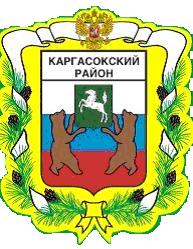 МУНИЦИПАЛЬНОЕ ОБРАЗОВАНИЕ «КАРГАСОКСКИЙ РАЙОН» ТОМСКОЙ ОБЛАСТИАДМИНИСТРАЦИЯ КАРГАСОКОГО РАЙОНАПОСТАНОВЛЕНИЕ04.04.2016                                                                                                          № 80с. Каргасок Об утверждении документации по планировке территории для размещения газопровода «УППНГ Снежного НГКМ – ПСП «Завьялово»В соответствии со статьями  42,43,45, 46 Градостроительного Кодекса Российской Федерации, федеральным законом от 06.10.2003 г. №131-ФЗ «Об общих принципах организации местного самоуправления  в Российской Федерации»,Администрация Каргасокского района постановляет:1.Утвердить документацию по планировке территории: проект планировки и проект межевания территории для размещения объекта «Обустройство Снежного НГКМ. Газопровод «УППНГ Снежного НГКМ – ПСП «Завьялово». Коммерческий узел учета газа».2.Разместить настоящее постановление и документацию по планировке территории на официальном сайте Администрации Каргасокского района в сети Интернет.3.Настоящее постановление вступает в силу со дня его официального опубликования.Глава Каргасокского района                                                             А.П.АщеуловН.В.Беспалько 21809 